玉溪师范学院商学院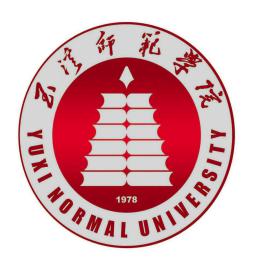 专业见习鉴定专业                                        姓名                                        学号                                        专业见习单位签章                            商学院编制                 专业见习基本情况表专业见习总结或报告专业见习周志第一周     年   月   日  至     年    月   日专业见习周志第二周    年  月  日     年  月  日专业见习周志第三周    年  月  日 至   年   月  日专业见习周志第四周    年  月  日     年  月  日玉溪师范学院商学院      级专 业 见  习  情  况  表玉溪师范学院商学院专业见习指导教师指导情况表实习单位名称联系人实习单位地址联系电话实习单位指导教师基本情况表姓名所在年级实习单位指导教师基本情况表职务/职称联系电话学院指导教师基本情况所在部门联系电话学院指导教师基本情况职务/职称电子邮箱实习起止时间：    年  月  日至    年  月  日  实习周数：实习起止时间：    年  月  日至    年  月  日  实习周数：实习起止时间：    年  月  日至    年  月  日  实习周数：实习起止时间：    年  月  日至    年  月  日  实习周数：实习起止时间：    年  月  日至    年  月  日  实习周数：专业见习过程及内容概要（学生填写）：专业见习过程及内容概要（学生填写）：专业见习过程及内容概要（学生填写）：专业见习过程及内容概要（学生填写）：专业见习过程及内容概要（学生填写）：（见习总结是学生对专业见习的系统性总结，应包括见习单位介绍、见习主要过程 、见习主要内容、见习的主要收获和体会、见习中出现的问题，要求对发现的问题提出解决的方案，文字简短明确流畅，要求不低于3000字。）专业见习周志内容：专业见习周志内容：专业见习周志内容：专业见习周志内容：姓名班级学号指导教师专业见习单位专业见习时间20  年  月  日—20   年  月  日20  年  月  日—20   年  月  日20  年  月  日—20   年  月  日专业见习单位评语：专业见习单位负责人签字：                              （见习单位公章）                                                    年    月    日专业见习单位评语：专业见习单位负责人签字：                              （见习单位公章）                                                    年    月    日专业见习单位评语：专业见习单位负责人签字：                              （见习单位公章）                                                    年    月    日专业见习单位评语：专业见习单位负责人签字：                              （见习单位公章）                                                    年    月    日专业见习单位评语：专业见习单位负责人签字：                              （见习单位公章）                                                    年    月    日专业见习单位评语：专业见习单位负责人签字：                              （见习单位公章）                                                    年    月    日专业见习单位评语：专业见习单位负责人签字：                              （见习单位公章）                                                    年    月    日专业见习单位评语：专业见习单位负责人签字：                              （见习单位公章）                                                    年    月    日专业见习小结：                                             学生签名：专业见习小结：                                             学生签名：专业见习小结：                                             学生签名：专业见习小结：                                             学生签名：专业见习小结：                                             学生签名：专业见习小结：                                             学生签名：专业见习小结：                                             学生签名：专业见习小结：                                             学生签名：姓名班级学号指导教师指导教师见习单位见习时间20  年  月   日——20  年  月   日20  年  月   日——20  年  月   日20  年  月   日——20  年  月   日20  年  月   日——20  年  月   日指    导    记    录指    导    记    录指    导    记    录指    导    记    录指    导    记    录指    导    记    录指    导    记    录指    导    记    录指    导    记    录指    导    记    录时间及指导内容时间及指导内容时间及指导内容时间及指导内容时间及指导内容时间及指导内容时间及指导内容时间及指导内容时间及指导内容时间及指导内容指导教师评语并给专业见习成绩指导教师评语并给专业见习成绩指导教师评语并给专业见习成绩指导教师评语并给专业见习成绩指导教师评语并给专业见习成绩指导教师评语并给专业见习成绩指导教师评语并给专业见习成绩指导教师评语并给专业见习成绩指导教师评语并给专业见习成绩指导教师评语并给专业见习成绩指导教师签名：成绩评定                                                  年    月    日指导教师签名：成绩评定                                                  年    月    日指导教师签名：成绩评定                                                  年    月    日指导教师签名：成绩评定                                                  年    月    日指导教师签名：成绩评定                                                  年    月    日指导教师签名：成绩评定                                                  年    月    日指导教师签名：成绩评定                                                  年    月    日指导教师签名：成绩评定                                                  年    月    日指导教师签名：成绩评定                                                  年    月    日指导教师签名：成绩评定                                                  年    月    日